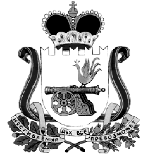 ХИСЛАВИЧСКИЙ РАЙОННЫЙ СОВЕТ ДЕПУТАТОВ     Р Е Ш Е Н И Еот 29 мая 2019 года                                                                                                   № 23                                                                              В соответствии с Градостроительным кодексом Российской Федерации, Земельным кодексом Российской Федерации, Федеральным законом                          от 6 октября 2003 года № 131-ФЗ «Об общих принципах организации местного самоуправления в Российской Федерации», учитывая рекомендации публичных слушаний от 21.12.2018г., руководствуясь Уставом муниципального района «Хиславичский район» Смоленской области, Хиславичский районный Совет депутатовРЕШИЛ:1. Внести  в Правила землепользования и застройки Кожуховичского сельского поселения Хиславичского района Смоленской области, утвержденные решением Совета депутатов Кожуховичского сельского поселения Хиславичского района Смоленской области от  24 мая 2017 года № 30, следующие изменения: 1.В  зоне Ж-1- зоне застройки индивидуальными жилыми домами п.1.1  «Виды разрешенного использования земельных участков и объектов капитального строительства», дополнить видом разрешенного использования земельных участков:- ведение личного подсобного хозяйства2.В таблицу 3.1. Предельные размеры земельных участков и параметры разрешенного строительства, реконструкции объектов капитального строительства для зоны застройки индивидуальными жилыми домами (Ж-1) внести вид разрешенного использования  земельных участков «ведение личного подсобного хозяйства».Установить для вида разрешенного использования  земельных участков «ведение личного подсобного хозяйства» следующие предельные размеры земельных участков: минимальная площадь – 1000 кв.м.максимальная площадь  -7000 кв.м.2.Отменить решение от 27 марта 2019 года №15 «О внесении изменений в Правила землепользования и застройки Кожуховичского сельского поселения Хиславичского района  Смоленской области.3. Настоящее решение вступает в силу со дня его официального опубликования в газете «Хиславичские известия».О внесении изменений в Правила землепользования и застройки Кожуховичского сельского поселения Хиславичского района Смоленской области, утвержденные решением Совета депутатов Кожуховичского сельского поселения Хиславичского района Смоленской области                            от 24 мая 2017 года № 30Глава муниципального образования «Хиславичский район» Смоленской области                          _______________ П.П.ШахновПредседатель Хиславичского районного  Совета  депутатов___________ С.Н. Костюкова